Evaluarea intervențiilor POCU în domeniul incluziunii sociale(TE 6). Anexa 13. Teoria schimbării  Anexa  13. 1. Reprezentare Teoria schimbării conform program - TE6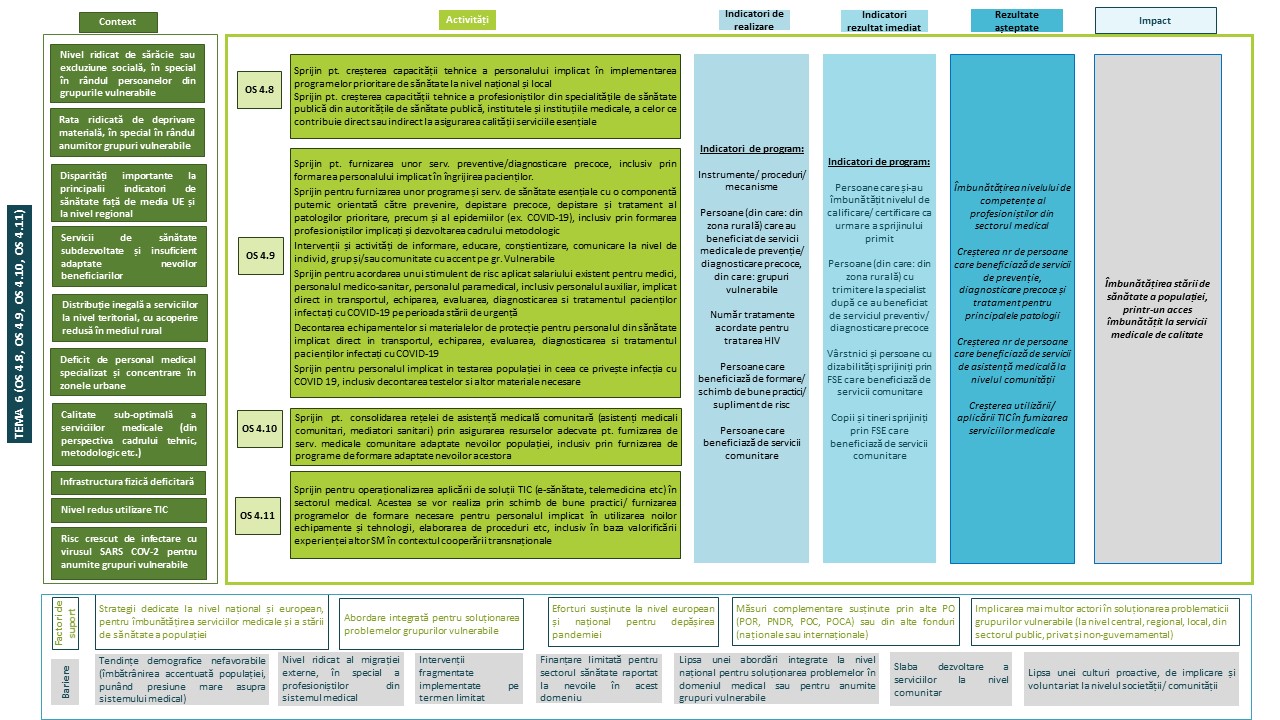 Anexa  13. 2. Reprezentare Teoria schimbării conform implementării - TE6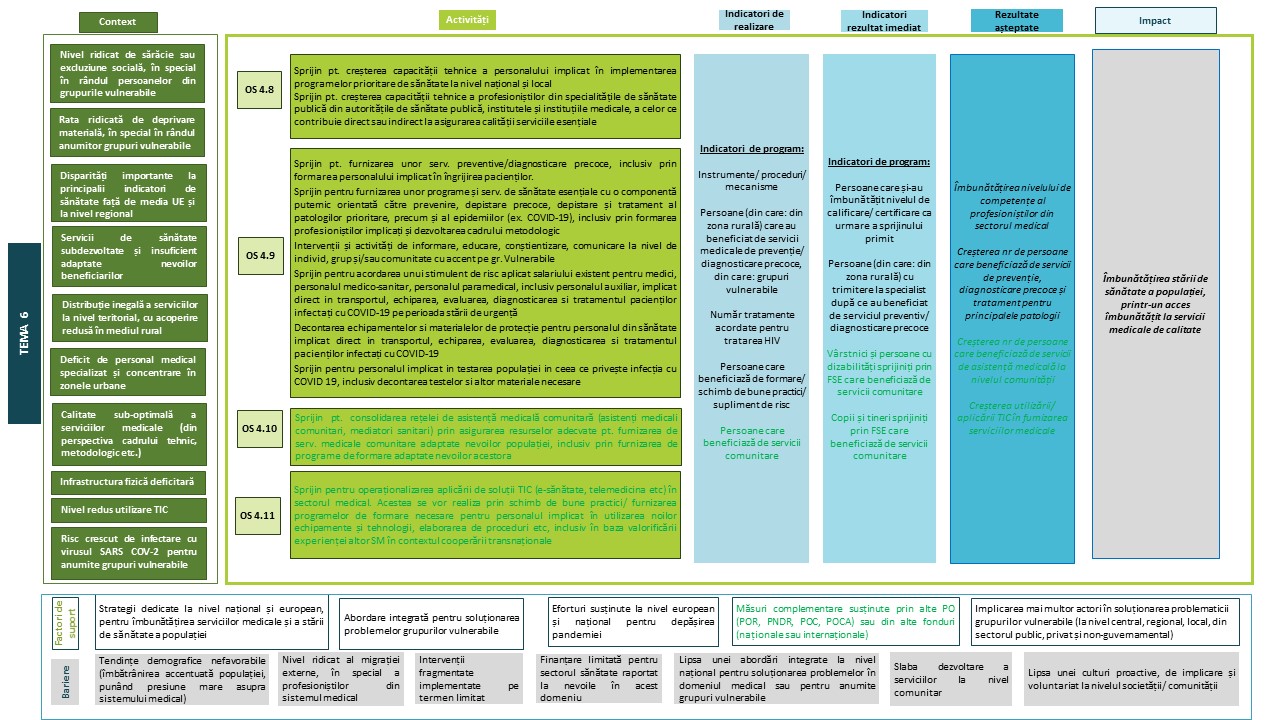 Anexa  13. 3. Reprezentare schematică Teoria schimbării - TE6